Journée Internationale de Prière pour les Femmes  4 mars 2017“Des Prières Passionnées et une Foi à Toute Epreuve” Ecrit par Gina Wahlen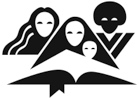 Préparée par le Département du Ministère des Femmes de la Conférence Générale des Adventistes  du 7ème Jour 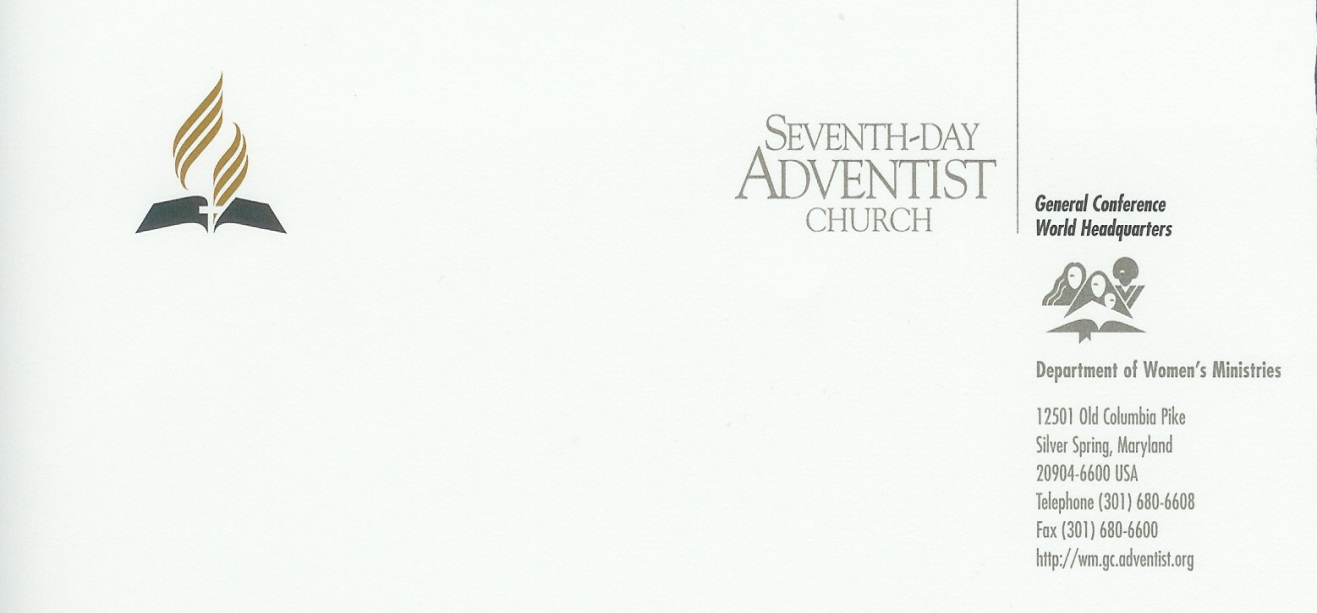  15 novembre 2016Mes chères Sœurs,Mes joyeuses salutations à chacune d’entre vous en cette Journée International de Prière. C’est une joie et un privilège pour nous d’apporter nos louanges et nos prières à notre Père Céleste, Celui qui entend et répond selon Sa volonté. Avez-vous déjà déversé votre cœur aux pieds de Dieu, Le suppliant pour une intervention divine directe? Avez-vous murmuré une prière qui soit si profonde et si personnelles que personne à part Dieu Lui-même ne peut entendre? Le matériel du sermon de la Journée Internationale de Prière  2017 est intitule: “ Des Prières Passionnées et une Foi à toute Epreuve”.Notre auteure Gina Wahlen écrit ceci: “Nous devons d’abord reconnaître notre impuissance et tender vers Dieu avec foi. Nous devons être complètement honnêtes avec Dieu, n’essayant de Lui cacher quoi que ce soit. Et finalement, nous devons nous abandonner entièrement à Dieu, croyant fermement qu’Il nous aime, est digne de confiance et respectera Ses promesses. Nous avons aussi inclus 2 ateliers sur la croissance personnelle, “ Retour aux Fondements: Une Marche plus proche de Dieu” qui décrit les outils spirituels pour améliorer notre vie de prière, et, “Une invitation à Prier”, basée sur le chapitre “Le Privilège de la Prière” de Vers Jésus. Nous vous avons donné beaucoup de ressources parmi lesquelles vous pouvez choisir afin de vous assurer que votre Journée Internationale de Prière soit remplie de la joie et de la puissance que nous recevons lorsque nous sommes en communion étroite avec Dieu. 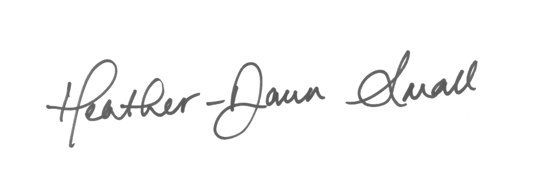 Bénédictions et joie pour chacune de vous,Heather-Dawn SmallDirectrice Les Requêtes de Prière de la DivisionNous prions pour les femmes des territoires de la Division Intereuropéenne, la Division du Pacifique Sud et la Division Transeuropéenne. Priez pour la croissance spirituelle de nos femmes.Priez pour l’unité parmi nos femmes alors qu’elles se focalisent sur la mission de l’église.Priez pour nos femmes afin qu’elles se mobilisent dans l’espérance et aillent vers les autres avec amour et compassion.Priez pour les femmes qui ne connaissent pas Dieu et pour des moyens de les atteindre.Priez afin que les 6 problématiques critiques (la pauvreté, les problèmes de santé, la charge de travail des femmes, l’abus, l’illettrisme,  la formation) qui pourraient s’avérer être des barrières pour beaucoup de femmes, soient prises en compte pour permettre aux femmes de participer dans la mission de l’église. Priez pour les femmes qui souffrent de la pauvreté.  Priez afin que les femmes soient les championnes/porteuses des styles de vie sains dans les foyers et les communautés.         Priez pour les femmes qui font face à la maladie.Priez pour les femmes et pour leur santé mentale. Priez pour les femmes réfugiées de tous les territoires. Priez pour les femmes qui vivent dans les régions de guerre et qui sont touchées par les tragédies liées aux guerres. Priez pour les femmes qui souffrent de l’abus.Priez pour les femmes quo ont besoin d’une éducation plus élevée. Priez pour les femmes qui ont besoin d’un travail pour survivre. Priez afin que chaque femme puisse transformer un don spirituel en un ministère et ainsi apporter sa contribution en tant que membre complètement investi. Priez pour les familles de toutes nos femmes. Priez afin que chaque femme et sa famille soient prêtes pour le prochain retour de Jésus. Territoire de la Division Intereuropéenne:  Andorre, Autriche, Belgique, Bulgarie, République de Tchécoslovaquie, France, Allemagne, Gibraltar, Saint Siège, Italie, Liechtenstein, Luxembourg, Malte, Monaco, Portugal, Roumanie, San Marino, Slovaquie, Espagne, et Suisse; et qui comprennent les Unions des Conférences Tchèque-Slovaque,  Franco-Belge,  Allemagne du Nord,  Roumaine, Allemagne du Sud, et Suisse; les Unions des Eglises Autrichiennes, Bulgares, Italiennes, Portugaises, et Espagnoles.  Territoire de la Division du Pacifique Sud: Samoa Américaines, Australie, Iles Cook, Fidji, Polynésie Française, Kiribati, Nauru, Nouvelle Calédonie, Nouvelle Zélande, Niue, Ile Norfolk, Papouasie Nouvelle Guinée, Pitcairn, Samoa, Iles Salomon, Tokelau, Tonga, Tuvalu, Vanuatu, and les Iles Wallis et Futuna; comprenant les Unions des Conférences Australiennes, et de la Nouvelle Zélande et du Pacifique ainsi que les Unions des Missions de la Papouasie Nouvelle Guinée et du Trans-Pacifique. Territoire de la Division Transeuropéenne: Iles Åland, Albanie, Bosnie Herzégovine, Croatie, Danemark, Estonie, Iles Féroé, Finlande, Grèce, Groenland, Guernesey, Hongrie, Islande, Irlande, Ile de Man, Jersey, Lettonie, Lituanie, Monténégro, Hollande, Norvège, Pologne, Serbie, Slovenija, Iles Svalbard et Jan Mayen, Suède, les pays d’ancien République de Yougoslavie, République de Macédoine, Royaume Uni de la  Grande Bretagne et  de l’Irlande du Nord, et la portion sud de la Chypre; comprenant les Union des Conférences de l’Adriatique, Baltique, Britannique, Hongroise, Néerlandaise, Norvégienne, Polonaise, et Européenne du Sud-Est; les Unions des Eglises Danoises, Finlandaises et Suédoises; et la Section Chypriote, la Mission Grecque et la Conférence Islandaise. Notes sur l’AuteureGina Wahlen est reconnaissante d’avoir servi l’Eglise Adventiste du 7ème jour pendant ces 32 dernières années dans différents domaines à côté de son Pasteur d’époux, le Docteur  Clinton Wahlen.  Titulaire d’un Master en communication religieuse de l’Université d’Andrews, Gina a passé la plus grosse partie de sa carrière impliquée dans l’enseignement, l’écriture, l’édition et les conférences publiques. Le couple a servi en tant que missionnaires pendant 6 ans (1992-1998) au Séminaire Théologique de Zaokski en Russie, où Gina a enseigné l’anglais et a tenu des séminaires sur le journalisme Chrétien et, son époux a enseigné le grec et donné des cours sur le Nouveau Testament. Alors qu’ils étaient en Russie, Gina a été co-auteure du livre, Croyant Véritable, qui relate l’histoire de la première personne pieuse communiste. Les Wahlens ont servi pendant presque 5 ans (2003-2008) comme professeurs à l’Institut International des Etudes Supérieures  Adventiste  (AIIAS), situé aux Philippines. Ils ont quitté quand Clinton a été appelé pour être le directeur associé de l’Institut de Recherche Biblique (IRB), qui se trouve au siège de l’Eglise Adventiste Mondiale à Silver Spring, Maryland.Depuis qu’elle est à la Conférence Générale,  Gina a travaillé en tant qu’assistant à l’éditeur  des magazines  Revue Adventiste/Monde Adventiste, et plus récemment en tant qu’éditrice de magazine trimestriel  Mission pour le Bureau de la Mission Adventiste. Elle travaille actuellement comme éditrice et responsable des medias pour le Bureau du Président de la Conférence Générale. Clinton et Gina ont un fils, Daniel, et belle-fille Samantha, et une fille, Heather Grace. Gina aime sa famille et apprécie rencontrer des personnes partout dans le monde et écouter leurs histoires racontant comment Dieu a travaillé dans leurs viesSon verset préféré dans la Bible est celui de Jérémie 29:11. “Car je connais les projets que j’ai formés sur vous, dit l’Eternel, projets de paix et non de Malheur, afin de vous donner un avenir et de l’espérance.”  (NKJV). Les références Bibliques viennent de NKJV sauf si indiquées autrement. Suggestion de Programme pour le Service du Culte Journée Internationale de Prière pour les Femmes 4 mars  2017PréludeEntrée des OfficiantsDoxologieInvocationOffrandesRéponse à l’offrande Prière sur les offrandes  Cantique : “Sweet Hour of Prayer” [#478]Histoire pour les enfants : “Des Crackers, du Fromage,  et du Jus d’Orange”Lecture de la Bible : Jérémie 29:11, NKJV“Car je connais les projets que j’ai formés sur vous, dit l’Eternel, projets de paix et non de Malheur, afin de vous donner un avenir et de l’espérance.”Prière d’IntercessionMorceau musical spécialSermon : “Des Prières Passionnées et Une Foi à toute Epreuve”Cantique de fin : “Quel Ami Fidèle et Tendre”  [#499]BénédictionPostludeHistoire pour les Enfants: “Des Crackers, du Fromage, et du Jus d’Orange”Ecrit par Gina WahlenBonjour, petits garçons et petites filles! Combien d’entre vous aimez aller en promenade avec votre famille ou vos amis? [Qu’ils lèvent la main]. Et qui sont ceux qui aiment vraiment faire de longues marches, comme une randonnée? Où aimez-vous partir en randonnée? [Permettre à 2 ou 3 enfants de donner des réponses brèves]. Et bien, l’’histoire d’aujourd’hui est celle de 2 jeunes personnes, nommées Clint et Gina, qui sont parties en randonnée dans un endroit très beau nommé le Grand Parc National Teton. Ce grand parc, qui se trouve dans l’état du  Wyoming aux Etats-Unis, a des montagnes et des lacs et des ruisseaux, et plusieurs espèces d’animaux y vivent.  Au début de la journée, Clint and Gina pendait qu’ils allaient juste faire une petite promenade pour trouver une jolie prairie fleurie dont leur avait parlé quelqu’un. Ils n’avaient pas de nourriture ou d’eau avec eux mais ils décidèrent que cela ne serait pas un problème puisqu’ils n’allaient pas très loin. Pour commencer leur petite randonnée, ils ont pris une sorte de petite barque plate appelée un radeau et sont restés debout alors que le passeur dirigeait le radeau de l’autre côté du Lac Jenny. Une fois de l’autre côté  du lac, Gina et Clint ont débarqué et pris le sentier qui devait éventuellement les amener à la prairie de fleurs.  La matinée était fraîche  et les deux pouvaient entendre les oiseaux chanter dans les arbres tout le long du sentier.  Ils continuèrent à marcher le long du sentier, appréciant les vues magnifiques et les sons au cours de la promenade. Après avoir marché pendant une heure environ, ils commencèrent à se demander s’ils allaient enfin arriver à la clairière de fleur promise. Elle ne devrait plus être très loin maintenant, pensèrent-ils.  Une autre heure passa, et à cette heure, le soleil d’été était haut dans le ciel et la journée était de plus en plus chaude – beaucoup plus chaude. Clint et Gina commencèrent à avoir soif et  à espérer qu’ils avaient un peu d’eau avec eux. Le temps passant, ils commençaient à avoir de plus en plus soif, mais ils continuèrent à marcher. A cette heure, Gina n’avait pas seulement très soif mais son estomac commença à grogner. Elle commençait à avoir faim aussi mais il n’y avait rien à manger, et pas d’endroit pour acheter quelque chose non plus. Elle commença vraiment à regretter de ne pas avoir apporté quelque chose à manger et à boire avec eux, mais que pouvait-elle faire? Et bien, elle savait qu’elle pouvait faire une chose: prier et raconter son problème à Jésus. Mais, vous savez quoi? Elle était embarrassée de raconter cela à jésus, parce que après tout, c’était de sa faute si elle n’avait ni à boire ni à manger. Pensez-vous qu’elle pouvait quand même parler à Jésus de son problème même si c’était de sa faute si elle se retrouvait dans cette galère. (Donnez l’opportunité à 1 ou 2 enfants de répondre brièvement). Elle décida que oui, elle allait parler à Jésus de son problème. “Cher Jésus,” pria Gina alors qu’elle continuait à marcher, “J’ai très soif et j’ai faim aussi. Je souhaite avoir pris quelque chose à manger et à boire, et suis gênée de ne pas l’avoir fait. Mais, je me demandais si Tu pouvais m’aider. Je sais que cela n’est pas vraiment une urgence, mais dans la Bible, il y a une promesse qui dit que Tu donneras du pain et de l’eau à ton people, et je me demandais si tu pouvais m’en donner un peu. Merci, Amen.” Alors qu’elle continuait à marcher, Gina était contente d’avoir prié même si rien ne s’était encore passé. Aucun oiseau ne vint du ciel en apportant du pain dans son bec. Il n’y avait pas de petit ruisseau pour pouvoir boire un peu d’eau. Et, au-delà de tout ça, il y avait quelque chose qui la tracassait. Voyez-vous, du pain et de l’eau aurait été bien mais Gina voulait quelque chose de meilleur mais elle avait trop honte pour le demander à Dieu. Clint et Gina marchaient de plus en plus lentement maintenant, puisqu’il faisait très chaud et qu’ils avaient très soif. Alors que Gina marchait, une petite voix lui suggérait gentiment: “Pourquoi ne demandes-tu pas à Dieu ce que tu veux vraiment?” “Je ne peux pas faire cela!” pensa Gina.“Et pourquoi pas?” disait la petite voix.  “Ne crois-tu pas qu’Il connaît déjà ce que tu aimerais? Pourquoi ne pas Le lui demander?”“OK,” pensa Gina. “Je vais le faire.”“Mon Dieu,” pria-t-elle, “Tu sais que j’ai maintenant très faim et très soif. Je serais contente d’avoir un morceau de pain et de l’eau. Cependant, et je sais que c’est insensé… mais ce que j’aimerais vraiment c’est, euh, avoir quelques crackers, du fromage et un peu de jus d’orange!  Amen.”“Voilà!” dit-elle, “ elle avait été honnête avec Dieu. Même si cela semblait insensé, elle avait dit à Jésus ce qui était dans son cœur.” Au bout de quelques instants, Gina décida qu’elle ne voulait pas continuer la randonnée. S’asseyant sur un gros rocher, elle dit à Clint qu’elle l’attendrait là pendant qu’il continuer la promenade pour aller voir la clairière des fleurs.  Gina était d’apprécier l’ombre rafraîchissant des arbres quand, soudain, elle aperçut un groupe de randonneurs qui vint la rejoindre à l’ombre des arbres. Ravie d’avoir de la compagnie, Gina et les randonneurs parlèrent pendant un petit moment, et se posèrent quelques questions: “D’où venez-vous?” “Est-ce que c’’est votre première visite des Tetons?” “Depuis combien de temps êtes-vous ici?”Après un petit moment, le petit groupe de randonneurs décidèrent qu’il était temps pour eux de repartir. Reprenant leurs sacs à dos, ils dirent au-revoir à Gina et reprirent le sentier. Alors que Gina les regardait partit, elle s’aperçut tout à coup que le dernier randonneur sur le sentier hésita et s’arrêta. Se retournant, il revint rapidement sur ses pas vers Gina. “As-tu faim?” lui demanda-t-il. “As-tu soif ? Je n’ai pas grand-chose – seulement quelques crackers, un bout de fromage et un peu de jus d’orange. Est-ce que tu en voudrais?” Les yeux de Gina s’agrandirent. Elle était presque incapable de parler. Elle tendit les mains pour recevoir les cadeaux précieux et murmura, “ merci, merci beaucoup!” Vous savez, petits garçons et petites filles, Jésus aime nous donner de bons cadeaux. Il aime nous entendre Le prier. Parfois Il nous donne ce que nous demandons, parfois, il nous dit: “ Attends” et parfois, il nous dit “non.” Mais quelle que soit sa réponse, nous pouvons être sûrs qu’à la fin c’est toujours ce qu’il y a de mieux pour nous!  Merci d’avoir écouté si attentivement. Vous pouvez retourner à vos places maintenant. Grand Tetons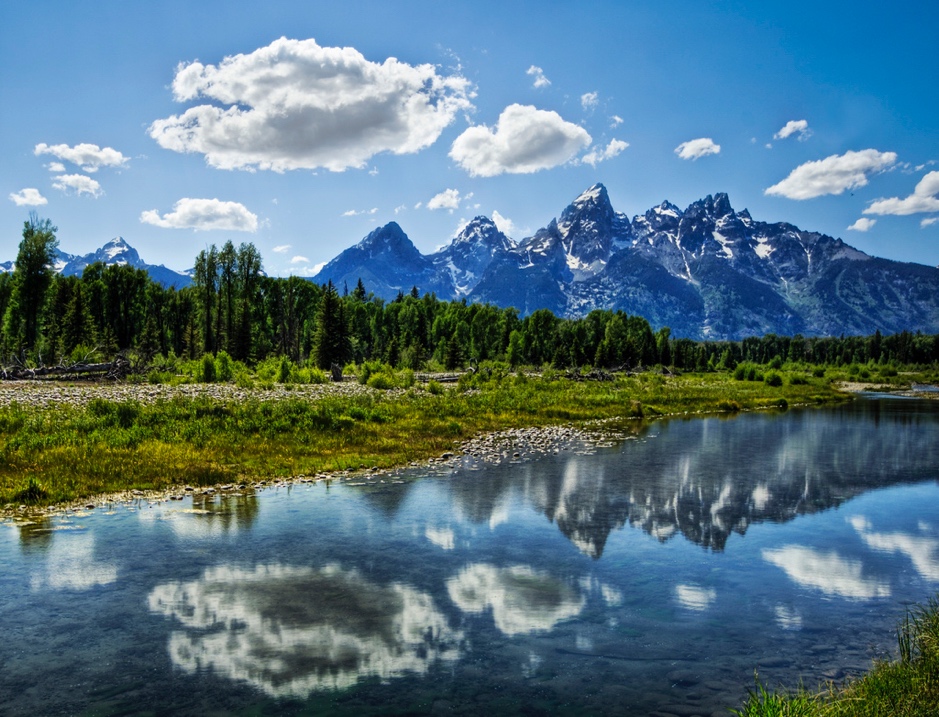 Sermon : Une prière passionnée et une foi extraordinaire Rédigé par Gina Wahlen“Car je connais les projets que j'ai formés sur vous, dit l'Eternel, projets de paix et non de malheur, afin de vous donner un avenir et de l'espérance.”Jérémie 29:11Bonjour et bon sabbat! Quelle ne peut être notre joie aujourd’hui alors que nous ouvrons la Parole de Dieu ensemble et que  nous parlerons du  privilège merveilleux  qu’est la prière ! Le thème proposé  est  celui-ci “ Une prière passionnée et une foi extraordinaire,” et nous débuterons par une histoire vraie qui s’est passée récemment et qui nous a été rapportée par une mère  dévouée vivant à  Kigali,  au Rwanda. Une histoire du RwandaAziza était désespérée. Les démons avaient pris le contrôle de son fils de 11 ans, Moderne, et elle  se sentait  impuissante face à l’état critique de celui-ci. Parfois, les démons soulevaient Moderne jusqu’au plafond puis le laissaient retomber au sol. Parfois ils le rouaient de coups jusqu’à ce qu’il devienne tout bleu. D’horribles paroles diaboliques sortaient de la bouche de Moderne et lorsque les démons lui laissaient un moment de répit, le pauvre enfant sanglotait. Aziza avait tout essayé—conduire son fils à l’hôpital puis consulter un naturopathe. Elle essaya les divers remèdes recommandés mais rien ne marcha. Un matin, de  bonne heure, elle était si désemparée qu’elle essaya même de suivre les directives du diable.A ce moment-là, les démons avaient gardé Moderne éveillé durant plusieurs jours. Désirant ardemment que son fils puisse s’endormir, Aziza écouta  les démons qui parlèrent à travers Moderne, “Je dormirai à une seule condition—tu dois t’agenouiller devant moi pendant 30 minutes et m’adorer comme un dieu. Alors je m’endormirai.” Désespérée, Aziza s’agenouilla devant Moderne  pendant  10 minutes avant de retrouver ses esprits. “Qu’est-ce que je fais là, à m’agenouiller devant mon fils?” pensa-t-elle. “Est-il un dieu? Je suis en fait en train de me prosterner devant Satan, et non devant Jésus, mon Sauveur!” Déterminée, elle se reprit, “Je vais me relever ! Je vais me relever ! Je ne m’agenouillerai plus jamais devant toi !” Aziza ne se prosterna plus jamais devant son fils, mais elle passa beaucoup de temps sur ses genoux, priant Dieu de le délivrer. “J’ai commencé  à apprendre qui est Dieu,” dit-elle plus tard. “Je pensais que seuls les autres pouvaient prier, mais j’appris que j’avais ma propre bouche,  et que je pouvais parler à Dieu et qu’Il m’entendrait. Je pouvais prier pour moi-même ainsi que pour mon fils.”Alors que  la vie de prière d’Aziza progressait, elle demanda à Dieu de lui pardonner et de la laver de tous ses péchés. Elle décida également de jeuner durant trois jours et de prier.“Dieu, je veux être près de Toi,” priait-elle. “Je veux être encore plus près de Toi que je ne peux l’imaginer ! Cette  puissance qui est en mon fils n’est pas de Toi. Il s’agit de forces sataniques. Je veux que tout cela cesse. Je veux que mon fils redevienne comme avant.”Aziza continua à prier fidèlement, croyant que  le Seigneur répondrait à ses requêtes et loué soit Dieu car son fils fut  finalement libéré ! Moderne, un adolescent maintenant, croit ferment en la puissance de la prière et il témoigne souvent de la réponse que Dieu fit aux prières de sa mère afin de le délivrer du pouvoir de Satan.  Qu’en est-il de vous? Qu’en est-il de vous ?  Avez-vous déjà, comme Aziza, répandu votre cœur devant Dieu, le suppliant d’intervenir ? Avez-vous murmuré  cette prière si profonde et intime que seul Dieu  peut entendre ? La Bible nous donne  un aperçu de ce type de supplication  venant du cœur, sincère et passionnée, afin de nous donner un exemple du privilège merveilleux de la prière. Dans le livre de Samuel au chapitre premier, nous rencontrons Anne, une femme dont personne n’envierait la situation.Au verset 2, nous lisons que son mari, Elkana, “ avait épousé deux femmes : l'une s'appelait Anne et l'autre Peninna. Peninna avait des enfants, mais Anne n'en avait pas. ”Bien qu’Elkana et Anne désiraient ardemment un enfant, pour une raison inconnue cette bénédiction  ne se réalisait pas. Alors, pour pouvoir préserver son nom, Elkana prit une seconde épouse – Peninna,  qui était fertile. Un foyer malheureux“Des fils et des filles vinrent bientôt réjouir son foyer, mais la beauté de l’institution divine avait été sacrifiée, et la paix bannie de sa maison,” écrit Ellen G. White dans Patriarches et Prophètes. “Peninna, la seconde femme, jalouse et égoïste, y apportait des manières orgueilleuses et des propos effrontés. Pour Anne, la joie de vivre avait disparu, mais elle supportait son épreuve avec une touchante résignation. ” (p. 557). Selon la coutume, chaque année Elkana conduisait sa famille à Silo où se trouvait le sanctuaire afin d’adorer et  de faire des sacrifices pendant cette réunion spéciale des Israélites. C’est à cette occasion que les moqueries de Peninna devenaient pratiquement insupportables pour Anne. Mettant en avant l’évidence de la bénédiction divine dont elle faisait l’objet du fait de ses nombreux enfants, Peninna “ raillait Anne dont la stérilité était pour elle un signe de la défaveur divine.” (p. 557). Ce scénario “brise-cœur” se déroulait année après année, et un jour, Anne ne put pas le supporter, elle quitta la fête, ne parvenant plus à contrôler ses larmes.  La solution  vient de Dieu seulAlors que son époux, Elkana, essayait de la réconforter, Anne savait que seul Dieu pourrait trouver une solution. Voulant Le rencontrer intimement, elle se dirigea vers le sanctuaire.  Il s’agissait du sanctuaire qui avait accompagné les enfants d’Israël durant les quarante années  de leur voyage dans le désert. Ce  tabernacle contenait l’Arche de l‘Alliance et  représentait la demeure  de Dieu. Près de l’entrée du tabernacle, Anne répandit silencieusement devant Dieu des années de douleurs et de peines. Imaginez la souffrance dans son cœur, le vide dans ses bras, et pourtant sa foi était forte alors qu’elle plaidait avec Celui qui ne se lasse jamais d’écouter. Ne se souciant de rien, les lèvres d’Anne remuaient alors qu’une prière silencieuse montait à Dieu.Mais quelqu’un l’observait. Eli, le grand prêtre, convaincu qu’il s’agissait d’une femme prise de boisson lui dit sévèrement : “Jusques à quand seras-tu dans l'ivresse ? Fais passer ton vin ? ” (Verset 14)Anne lui expliqua aux versets  15 et 16 :“ Non, mon seigneur, je suis une femme qui souffre en son cœur, et je n'ai bu ni vin ni boisson enivrante ; mais je répandais mon âme devant l'Eternel.  Ne prends pas ta servante pour une femme pervertie, car c'est l'excès de ma douleur et de mon chagrin qui m'a fait parler jusqu'à présent. ”Profondément ému, Eli répondit, “ Va en paix, et que le Dieu d'Israël exauce la prière que tu lui as adressée ! ” (Verset 17). Une bénédiction en retour Bien entendu, nous connaissons la suite de l’histoire. Anne rentre chez elle avec Elkana, elle conçoit et met au monde un petit garçon —Samuel— qu’elle consacre à l’Eternel. Lorsque  Samuel  fut sevré, nous voyons Anne retourner au sanctuaire de Silo mais, cette fois-ci, avec son enfant. Avec une grande joie elle annonce à Eli, “ Mon seigneur, …  je suis cette femme qui me tenais ici près de toi pour prier l'Eternel. C'était pour cet enfant que je priais, et l'Eternel a exaucé la prière que je lui adressais.  Aussi je veux le prêter à l'Eternel : il sera toute sa vie prêté à l'Eternel. ” (Versets  26-28) Et là encore nous voyons Anne prier — cette fois avec des paroles magnifiques et inspirées de gratitude rapportées dans le second chapitre du livre 1 Samuel aux versets 1 et 2 :“Mon cœur se réjouit en l'Eternel, Ma force a été relevée par l'Eternel ; Ma bouche s'est ouverte contre mes ennemis, Car je me réjouis de ton secours. Nul n'est saint comme l'Eternel ; Il n'y a point d'autre Dieu que toi ; Il n'y a point de rocher comme notre Dieu. “La prière d’Anne continue aux versets suivants et vous êtes encouragés à poursuivre cette lecture personnellement et à méditer dessus. Deux femmes — Deux histoiresMais ce matin, nous avons parcouru l’histoire de deux femmes —Aziza et Anne. Deux femmes très différentes de par l’époque, la culture, la langue, le lieu géographique mais semblables par leur prière passionnée et leur foi extraordinaire. Comment se porte votre vie de prière ? Avez-vous une connexion active et dynamique avec Dieu, ou vos prières sont-elles plutôt distantes, formalistes et répétitives ? Que pouvons-nous apprendre de ces deux exemples de prières efficaces ? J’aimerais juste partager 4 points importants : 1. Elles ont reconnu leur impuissance et ont démontré leur foi Anne et Aziza ont réalisé toutes les deux que par leurs propres forces elles  ne pouvaient rien faire. Elles étaient impuissantes face à leur situation. Pourtant, elles n’hésitèrent  pas à prier courageusement, personnellement et  sincèrement. Leur prière est similaire à celle de David, dans Psaume 40 à partir du verset 12 :“Toi, Eternel ! tu ne me refuseras pas tes compassions ; Ta bonté et ta fidélité me garderont toujours.Car des maux sans nombre m'environnent ;. . .Veuille me délivrer, ô Eternel ! Eternel, viens en hâte à mon secours ! . . .Moi, je suis pauvre et indigent ; Mais le Seigneur pense à moi. Tu es mon aide et mon libérateur : Mon Dieu, ne tarde pas ! 2. Elles croyaient que Dieu était réel et que malgré Son omnipotence, Il s’intéressait   personnellement  à elles Hébreux 11 : 6 dit  que “… sans la foi il est impossible de lui être agréable; car il faut que celui qui s'approche de Dieu croie que Dieu existe, et qu'il est le rémunérateur de ceux qui le cherchent. ”Bien que cela semble inimaginable pour certains des huit milliards d’habitants de notre planète, les personnes qui ont développé une relation personnelle avec Dieu par la prière et l’étude de Sa Parole, la Bible, savent qu’Il est l’ami des pécheurs et le rocher du salut. Elles peuvent s’exclamer comme David, “ Vive l'Eternel, et béni soit mon rocher ! Que le Dieu de mon salut soit exalté ! ” (Psaume 18 : 47)3. Elles étaient totalement honnêtes avec Dieu, ne Lui cachant rienComme nous l’avons entendu dans l’histoire enfantine de ce matin, il est primordial d’être honnête avec Dieu. Après tout, si nous sommes honnêtes avec nous -mêmes, nous admettrons qu’il n’y a rien qui ne puisse être caché à l’Eternel, aussi vaudrait-il mieux  partager avec Lui tout ce que nous avons dans notre cœur. Dans le Psaume de Repentance (Psaume 51), David nous rappelle le désir de Dieu  “Mais tu veux que la vérité soit au fond du cœur : Fais donc pénétrer la sagesse au dedans de moi ! ” (Verset 8) Quel contraste avec ce que nous lisons au Psaume 52 : “ Voilà l'homme qui ne prenait point Dieu pour protecteur, mais qui se confiait en ses grandes richesses, et qui triomphait dans sa malice ! ” (Verset 7) C’est seulement si nous sommes honnêtes avec Dieu, sans aucune tromperie, qu’Il pourra être  “au fond de notre cœur ”  afin  de nous aider à connaître Sa sagesse. 4. Elles étaient entièrement soumises à DieuConfessant leurs péchés, ces femmes s’abandonnèrent  entièrement à Dieu, ne retenant rien – pas même ce  qui leur était le plus cher. La soumission est un acte de confiance. C’est reconnaître que Dieu sait ce qu’il y a de meilleur et que lorsque nous lui faisons part de nos requêtes, nous sommes assurés qu’Il agira pour le mieux. C’est le seul moyen de trouver la véritable paix.Ce dernier point souligne une question difficile à laquelle plusieurs personnes ont été confrontées : Qu’en est-il des situations où j’ai répandu mon cœur devant Dieu sincèrement et honnêtement pensant qu’Il m’entendrait et répondrait, et pourtant la réponse fut le silence – ou même parfois l’aggravation de la situation ?Qu’en est-il de cette prière fervente demandant la guérison d’un bien-aimé qui mourut malgré tout ? Et lorsque j’ai prié fidèlement durant des jours, des semaines, des mois, même des années et que la situation ne changea pas ? Que faire alors ? Notre meilleur modèle, bien sûr, est Jésus, qui enseigna la prière à Ses disciples  par les paroles à prononcer (voir Matthieu  6 : 9-13) et par son exemple (voir Marc 1 : 35). Durant Sa vie terrestre, Jésus était constamment en relation avec Son Père Céleste. Dans le livre,  Le Ministère de Guérison, nous lisons “La vie du Seigneur sur la terre fut une vie de communion avec la nature et avec Dieu. Par cette communion, il nous révéla le secret d’une vie remplie de puissance. ” (p. 40) Cette habitude de prier donna à Jésus la force et la confiance de prononcer ces paroles de totale soumission dans le jardin de Gethsémané. Il pria trois fois : “ Mon Père, s'il est possible, que cette coupe s'éloigne de moi ! Toutefois, non pas ce que je veux, mais ce que tu veux. ” (Matthieu  26 : 39) Lorsque nous prions, nous devons nous rappeler que Dieu voit ce que nous ne pouvons pas voir. Nous devons  croire en  Celui qui a dit :“ Une femme oublie-t-elle l'enfant qu'elle allaite ?N'a-t-elle pas pitié du fruit de ses entrailles ? Quand elle l'oublierait, Moi je ne t'oublierai point. Voici, je t'ai gravée sur mes mains ; Tes murs sont toujours devant mes yeux. (Esaïe  49 : 15,16)Croyons que notre Sauveur ne nous a pas oubliés, peu importe la laideur des circonstances, ou la durée d’attente de la réponse à nos prières. Dans l’ouvrage bien connu, Le meilleur chemin, nous trouvons un encouragement formidable tiré du chapitre intitulé, “Prière et louange” :Si, avant de croire, nous prenons conseil de nos doutes et de nos craintes, ou si nous voulons résoudre tous les points qui pourraient nous paraître obscurs, nos difficultés ne feront qu’augmenter. Mais si nous venons à Dieu dans le sentiment de notre impuissance et de notre dépendance ; si, avec une foi humble et confiante, nous exposons nos besoins à celui dont la sagesse est infinie, à celui qui voit tout, il entendra nos cris et il fera briller sa lumière dans nos cœurs. Par la prière sincère, nous sommes mis en rapport avec la Sagesse infinie. Nous pouvons ne pas avoir, au moment où nous prions, de preuve spéciale que le Seigneur se penche sur nous avec compassion et amour; mais c’est néanmoins le cas. Nous pouvons ne pas sentir son toucher, mais sa main est sur nous, et cette main nous assure de son amour et de ses tendres compassions. (p. 94). Alors, comment pouvons-nous, comme Anne et Aziza, et plusieurs autres héros de la foi,  prier avec passion et foi ?Nous devons d’abord reconnaître notre impuissance et  démontrer notre foi en Dieu. Nous devons croire qu’Il est réel et que, malgré Son omnipotence, Il s’intéresse sincèrement  à chacun de nous – personnellement.  Nous devons être totalement honnêtes avec Dieu, en n’essayant pas  de Lui cacher quoi que ce soit. Et pour terminer, nous devons nous soumettre entièrement à Lui, croyant qu’Il nous aime, qu’Il est  digne de confiance et qu’Il gardera sa promesse que nous trouvons dans  Jérémie 29, verset 11 : “Car je connais les projets que j'ai formés sur vous, dit l'Eternel, projets de paix et non de malheur, afin de vous donner un avenir et de l'espérance.”Alors que nous méditons sur le magnifique privilège de la prière que Dieu nous a offert,  “ Approchons-nous donc avec assurance du trône de la grâce, afin d'obtenir miséricorde et de trouver grâce, pour être secourus dans nos besoins. ” (Hébreux  4 : 16)Pour notre chant de clôture, levons-nous et entonnons  “ Quel Ami fidèle et tendre ”  (Hymnes et Louanges n° 320.)Atelier : Retour aux Fondements : Une marche plus proche de DieuUn atelier sur la croissance personnelleEcrit par Bonita Joyner Shields“. . . JE SUIS EN MON PERE, QUE VOUS ETES EN MOI, ET QUE JE SUIS EN VOUS”Jean 14:20, NLTQue sont les Méditations Personnelles ? Nous pensons souvent aux méditations personnelles comme quelque chose que nous “devons faire”. Cependant, nous pourrions décrire de manière plus précise les méditations personnelles comme étant le temps que nous passons avec Dieu chaque jour parce que nous L’aimons et que nous Lui sommes consacrés.Mais quelqu’un pourrait demander: “ Est-ce que passer du temps avec Dieu pendant l’Ecole du Sabbat et le culte le Sabbat suffisant?” Non, si nous voulons connaître Dieu personnellement et intimement.  Trouver du TempsBeaucoup de femmes trouvent que leurs assiettes ne sont pas seulement bien remplies, mais qu’elles débordent. Comment pourraient-elles rajouter encore quelque chose sur leur liste de choses “A faire”? Cependant, nous passons du temps sur ce que nous considérons comme étant très important; c’est ainsi que nous sommes faites. Les relations ne sont pas des exceptions. Afin que des relations s’affermissent, nous devons y investir du temps – en quantité comme en qualité.  Malheureusement, nous, les femmes, avons souvent des attentes irréalistes vis-à-vis de nous-mêmes, et parfois nous sommes piégées dans une vision “tout ou rien”. Mais cet appel à investir du temps dans notre relation avec le Seigneur n’est pas un appel à la perfection, tel que: “Je dois passer un certain nombre d’heures avec le Seigneur, sinon cela n’en vaut pas la peine.”   Ceci est un appel à faire de notre relation avec le Seigneur une priorité première dans nos vies. Parce que la vie de chaque femme est unique, trouver du temps pour cette relation demandera de la créativité et de l’investissement pour constater du progrès, pas la perfection.Proche et PersonnelleQuand nous nous engageons à placer Dieu au centre de nos vies, nous trouverons utile d’utiliser certains outils qui nous aideront et nous soutiendrons à cultivar la relation la plus importante de nos vies! Outil #1: La SolitudeLa Solitude est utile pour au moins deux raisons. Premièrement, la solitude enlève toutes les distractions qui menacerait de noyer/couvrir la voix de Dieu s’adressant à nous.  Le livre “9 façons créatives pour trouver du temps à passer avec Dieu” nous rappelle que nous pouvons trouver de la solitude à la maison assise sur votre chaise préférée, dans la voiture alors que vous vous rendez au travail, quand vous courez dans les heures calmes du petit matin, ou même dans un centre de refuge local. Deuxièmement, la solitude nous aide à reconnaître et à rechercher plus à écouter la voix de Dieu qu’à prêter attention aux voix des autres. Ainsi, quand nous émergeons de notre solitude pour entrer dans le tourbillon d’activités de nos vies, nous pouvons prêter attention aux autres de manière plus efficace et avec l’amour et la grâce que nous avons expérimentés pendant le temps passé avec le Seigneur. Outil #2: L’EtudeNous faisons confiance à nos amis et à notre famille parce que nous passons du temps avec eux, et nous connaissons suffisamment leurs caractères pour croire qu’ils sont dignes de foi. La foi est définie dans les Ecritures comme étant : « la ferme assurance des choses que nous espérons, la conviction des choses que nous n’avons pas vues. » Elle est basée sur la connaissance de celui qui nous offre cette assurance et cette conviction. La Parole de Dieu nous révèle Qui Il est et pourquoi nous pouvons Lui faire confiance.  Passer du temps avec la Parole de Dieu nous rappelle de manière constante « Qui Il est, A Qui nous appartenons, et comment nous devons vivre selon notre identité céleste ». Ainsi, passer du temps à « étudier » la nature nous offre des aperçus du caractère de Dieu ainsi que des opportunités de L’entendre nous parler. Tenez  un journal de méditations. C’est un outil très utile pour nous souvenir comment certaines choses vous ont touchée et pour méditer dessus de manière plus approfondie ou plus tard. Un carnet de notes dédié avec un stylo ou un crayon sont très utiles pour cela et devraient être placés à côté de votre Bible. Outil #3: La PrièreNous pouvons facilement prendre l’habitude de “prier” Dieu seulement quand nous avons une requête à lui adresser. Cependant, quand nous nous remémorons que le but de la prière est de connaître Dieu, la prière prend alors une signification toute nouvelle. Ainsi, au lieu d’occasionnellement nous connecter pour “prier” pour le cancer de Tante Mary ou de l’épreuve de mathématiques de Johnny – qui sont des sujets importants pour lesquels il faut prier – nous désirerons être en conversation avec Dieu pour tout dans nos vies! En lui parlant, l’écoutant, et  regardant à Lui nous sommes transformés. Outil #4: Tenir un JournalTenir un journal de prière ne doit pas être une tâche additionnelle à inscrire sur notre liste “A faire” pour nous culpabiliser! Et il n’a pas besoin d’être utilisé chaque jour. Gardez un journal à côté de votre Bible et de votre matériel de méditation, et écrivez quand vous sentez que vous voulez parler au Seigneur d’une manière différente. Souvent, nos mains écriront ce que nos bouches ne peuvent pas dire. Êtes-vous en train de vous battre contre ce problème ? Ecrivez. Êtes-vous heureuse et remplie de louanges ? Ecrivez. Est-ce que la Parole de Dieu vous a interpellé de manière si claire que vous devez vous en souvenir ? Ecrivez. Votre journal peut devenir le Livre de Vie à lire afin de renouveler votre esprit. Outil #5: La SpontanéitéAlors qu’il est utile de dédier une heure et un endroit  spécifique pour passer du temps avec le Seigneur, cela ne devrait à aucun moment ériger des barrières sur comment vous  exprimez votre amour à votre Bien-Aimé! Lisez, écrivez dans votre journal, parlez, chantez et écrivez un poème d’amour, asseyez-vous sans bouger et écoutez le son du silence, marchez, courez, observez la nature, écoutez-Le vous parler au travers de la respiration de votre bébé – les options sont infinies. Je crois que Dieu aime la spontanéité ! De la Créativité pour une croissance spirituelleLes idées suivantes ont été collectées auprès de 12 femmes qui accordant beaucoup de valeur à leur relation avec Dieu. Vous allez aimer essayer quelques-unes d’entre elles. SERVIR: La discipline spirituelle du service me rapproche de Dieu d’une manière spéciale.  J’expérimente une telle joie alors que je conduis pour rentrer à la maison après une session de thérapie avec des adolescents troublés et mon chien, Elke, grâce à la guérison et l’apaisement que notre relation apporte à ces adolescents. Je continue à m’émerveiller sur la relation entre la nature et les humains que Dieu a établi au moment de la Création. —Lyndelle, épouse, editorLOUER: Mon désir a toujours été d’avoir plus de puissance dans la prière. Aussi, j’ai commencé à louer Dieu au cours de la journée pour les branches artistiques sur les troncs d’arbre avec en arrière-plan un ciel bleu éclatant en hiver, pour la famille et les amis, pour les oiseaux, les beaux couchers de soleil – la liste serait interminable. Quand nous louons Dieu, nous sommes plus à même de lui recommander les autres. A leur tour, eux aussi pourraient Le louer et Lui recommander ensuite leurs amis, créant ainsi un cercle qui sert d’inspiration. — Myrna, épouse, mère, éditrice à la retraite.PRIER: Je lis les Ecritures et ensuite je prie. Est-ce que c’est  vraiment prier. Je le crois. Ce n’est probablement pas la prière traditionnelle à genoux et les yeux fermés, mais c’est définitivement parler à Dieu comme à un ami. Je partage des choses avec Lui, et je permets aux mots contenus dans Son Livre pénétrer mon âme. Parfois, mes prières peuvent ressembler à une routine (litanie) ou à une liste de blanchisserie avec des requêtes, alors je Lui écris des poèmes. Connie, épouse, mère, productrice de télévision ECOUTER: J’ai un trajet de 40 minutes pour aller au travail chaque jour, aussi, je passe ce temps à chanter dans ma voiture, priant à haute voix, et écoutant de la musique spirituelle ou des livres en CDs. —Leslie, épouse, assistante administrative TENIR UN JOURNAL: Je tiens un journal. Je parle de choses spirituelles avec des personnes autour de moi pour m’aider à me sentir imputable. J’essaie aussi de parler de ce que j’ai lu ou expérimenté; cela aide à les clarifier et à renforcer leur signification pour moi.  —Melissa, fille, sœur, élève en dernière année de lycéePARLER: J’aime me souvenir que si je compare mes prières à Dieu à mes conversations avec un ami, alors je ne devrais pas ou n’aurais pas besoin de limiter mes conversations avec Lui à certaines heures ou lieu. Je veux être ouverte, être en mesure de parler à Dieu n’importe où, à n’importe quelle heure et de n’importe quel sujet. —Bonnie, épouse, mère, administratrice médicaleMARCHER: Faire une marche ou aller courir tôt le matin alors qu’il n’y a personne autour est une chose qui rend mon moment de méditation vraiment sympa (cool). Le printemps, avec les oiseaux qui chantent et les fleurs en pleine éclosion, rend ce moment de prière vraiment très spécial. —Cindy, épouse, mère, propriétaire d’une petite affaireLIRE:  J’aime dédier les premiers moments de ma journée, à mon réveil, à la lecture de ma méditation et de la leçon de l’école du Sabbat. Je sens que Dieu m’accorde la première place, aussi je veux aussi Lui donner la première place. Le vendredi soir est une exception car je fais l’inverse et termine ma semaine de travail mouvementée en lisant ma méditation et ma leçon de l’école du Sabbat en dernier juste avant d’éteindre les lumières. —Maria, fille, assistante juridiqueMEDITER: J’aime avoir un lieu spécial où je rencontre Dieu dans ma maison et si la maison est remplie d’invités, alors j’utilise toute place que je peux trouver. J’aime aussi être entourée de beauté: une bougie, des fleurs, des corbeilles pour mes livres, une fenêtre pour regarder dehors. Toutes ces choses me rappellent que Dieu est l’auteur de la vie et de la beauté. —Bonita, épouse, éditriceLa Transformation SpirituelleLa Parole de Dieu contient beaucoup de promesses au sujet des bénéfices à avoir à vivre une vie de fidélité envers Lui. « Car je connais les projets que j’ai formés sur vous, dit l’Eternel, projets de paix et non de malheur, afin de vous donner un avenir et de l’espérance. » (Jérémie 29:11, NLT).« Car ton créateur est ton époux: L’Eternel des armées est son nom! Et ton Rédempteur est le Saint d’Israël; Il se nomme Dieu de toute la terre » (Esaïe 54:5, NLT).« Venez à moi, vous tous qui êtes fatigués et chargés, et je vous donnerai du repos. Prenez mon joug sur vous et recevez mes instructions, car je suis  doux et humble de cœur, et vous trouverez du repos pour vos âmes, car mon joug  est doux, et mon fardeau léger. »  (Matthieu 11:28-30, NLT).« Ne vous conformez pas au siècle présent, mais soyez transformés par le renouvellement de l’intelligence, afin que vous discerniez quelle est la volonté de Dieu, ce qui est bon, agréable et parfait. » (Romains 12:2, NLT).«  Mais le fruit de l’esprit, c’est l’amour, la joie, la paix, la patience, la bonté, la bénignité, la fidélité, la douceur, la tempérance; la loi n’est pas contre ces choses. » (Galates 5:22, 23 NLT).Partagez cela avec les autresAlors que nous embrassons les promesses de Dieu et Lui permettons de nous façonner à Son image, le désir de partager avec les autres ce qu’Il a fait et fait dans nos vies en résulte de manière toute naturelle. Un des meilleurs moyens de faire cela est de joindre les mains et de chercher des façons d’impacter d’autres femmes pour le royaume de Dieu. Idées de MinistèrePrenez un des outils relationnels et faites-en un thème pour un petit déjeuner avec les femmes. Faites des invitations spéciales et encouragez vos amies à les utiliser pour inviter leurs voisins. Demandez à Dieu de vous révéler comment vous pouvez exercer un ministère et nourrir d’autres femmes de votre congrégation. Une possibilité est d’effectuer un sondage auprès des femmes de votre église pour déterminer comment elles aimeraient croître lors de leur cheminement spirituel. Puis, commencez un ministère pour les équiper. Par exemple, si un grand nombre de femmes de votre congrégation ressent le besoin d’être plus équipées pour guider spirituellement leurs enfants, organisez un groupe qui les encouragera et les équipera pour cette tâche. Planifiez une retraite spirituelle. Intégrez un ou plusieurs outils relationnels, commencez par une retraite d’un jour. Puis, planifiez une retraite plus longue une fois que les femmes s’habituent à passer ce temps spécial  avec le Seigneur et avec les autres. Planifiez une “journée spéciale avec Dieu”. Cette retraite d’une journée va créer une opportunité de croissance spirituelle pour toutes les femmes de l’église et pour vous. Choisissez un thème pour la journée, commencez par un moment de louange, et faites des liens avec le thème. Pendant cette journée, allouez du temps aux femmes leur permettant de passer du temps seules en prière et réflexion spirituelle. Après un déjeuner en commun, proposez une activité manuelle. Cela aidera les femmes à ouvrir leurs cœurs et à écouter la voix de Dieu.  Concluez par la louange.“Aussi souvent que possible, Jésus se retirait dans des lieux isolés pour prier.” Luc 5:16, Le Message— La Fin —Atelier : Une Invitation à PrierUn atelier sur la Croissance personnelleLe 125ème anniversaire du livre “Vers Jésus” d’Ellen G. White sera commémoré en 2017. Ce séminaire est basé sur le chapitre intitulé: “Le Privilège de la Prière”. “Alors vous m’invoquerez et vous viendrez m’adresser vos prières, et je vous exaucerai. Vous vous tournerez vers moi et vous me trouverez lorsque vous vous tournerez vers moi de tout votre cœur. » Jérémie 29:12,13 ESVIntroductionLa prière est un élément clé dans le renouveau et la réforme.  Avez-vous déjà contemplé votre vie de prière? L’avez-vous déjà examinée et souhaité avoir une communication plus approfondie avec Dieu? Y a-t-il eu des moments où vous aviez l’impression que vos prières s’arrêtaient au plafond? Vous êtes-vous demandé si vos prières étaient puissantes? Voyons ensemble ce qu’est la prière, ce que Dieu voudrait qu’elle soit, et comment elle peut devenir le fondement de notre vie spirituelle. Ellen White partage avec nous un regard passionnant  sur la puissance, le don, et les bénédictions qui découlent de la communication avec nous Père céleste dans le chapitre “Le Privilège de la Prière” du livre Vers Jésus. Ouvrir votre cœur à Dieu“Dieu nous parle au travers de la nature et de Sa Parole, de Sa providence et par l’influence de Son Esprit. Mais toutes ces choses ne sont pas suffisantes; nous avons aussi besoin de lui déverser nos cœurs. Pour avoir une vie spirituelle et de l’énergie, nous devons avoir des interactions avec notre Père céleste. Nos esprits doivent être attirés par lui; nous devons méditer sur Ses œuvres, Ses grâces, Ses bénédictions, mais ceci n’est pas communier avec Lui dans le sens le plus complet du terme. Pour communier avec Dieu, nous devons avoir quelque chose à Lui dire concernant notre vie.  La prière, c’est ouvrir son cœur à Dieu comme nous le ferions avec un ami. Non qu’elle soit nécessaire pour nous faire connaître de Dieu, mais afin de nous permettre de le recevoir. La prière n’abaisse pas Dieu  vers nous mais nous élève vers  Lui. Quand Jésus était sur terre, Il enseigna à Ses disciples comment prier. Il leur montra comment présenter leurs besoins quotidiens à Dieu, et de déposer tous leurs soucis devant Lui. Et Il leur donna l’assurance que leurs prières seront entendues, ce qui est aussi une assurance pour nous. » Vers Jésus, 9“Alors qu’il habitait parmi les hommes, Jésus lui-même était souvent en prière. Notre Sauveur s’identifia à nous dans nos besoins et nos faiblesses,  en suppliant et priant Son Père et recherchant des ressources fraîches de force pour être prêt à affronter le devoir et l’épreuve. Il est notre exemple en toute chose… “Sans prière incessante et une veille assidue, nous sommes en danger de devenir négligent et de dévier du droit chemin.  L’adversaire cherche continuellement à bloquer le passage vers le trône de la grâce, afin que nous n’obtenions pas grâce et puissance pour résister la tentation par des supplications ferventes et par la foi.” (Vers Jésus, p. 94).  Conditions pour Prier “Il y a certaines conditions à remplir pour nous attendre à ce que Dieu entende et réponde à nos prières.” Reconnaître notre besoinUne des premières conditions est que nous ressentions notre besoin de l’aide de Dieu (mettre l’emphase sur cela). Il a promis: « Je répandrai des eaux sur le sol altéré, et des ruisseaux sur la terre desséchée »Esaïe 44:3. Ceux qui ont faim et soif de justice, et qui soupirent après Dieu, peuvent être certains qu’ils seront rassasiés. Le cœur doit être réceptif à l’influence de l’Esprit. Sans cela, il ne peut recevoir la bénédiction de Dieu.  “Notre grand besoin est en lui-même un argument et devrait nous amener à plaider avec éloquence avec Dieu. Mais nous devons rechercher le Seigneur afin qu’Il accomplisse ces choses pour nous. Il dit: “Demandez, et l’on vous donnera.” Et, “Lui, qui n’a pas épargné son propre fils, mais qui l’a livré pour nous tous, comment ne nous donnera-t-il pas aussi toutes choses avec lui?” Matthieu 7:7; Romains 8:32.  “Si nous regardons (regard)  l’iniquité de nos cœurs, si nous nous agrippons à un péché connu, le Seigneur ne nous entendra pas. Cependant la prière de l’âme repentante et contrite est toujours acceptée. Quand tous les torts sont redressés, nous pouvons croire que Dieu répondra à toutes nos prières. Notre propre mérite ne jouera pas en notre faveur auprès de Dieu; c’est le caractère digne de Jésus qui nous sauvera, son sang qui nous purifiera. Il nous reste cependant une chose à faire : nous conformer aux conditions de l’acceptation.” (Vers Jésus, p.95). ►Exercice: Ecrire sur un morceau de papier le désir le plus profond que vous souhaitez soumettre à Dieu aujourd’hui. Parlez-en avec Lui et priez pour Son aide.  Avoir la foi  “Un autre élément dominant de la prière est la foi. (Mettre l’emphase sur cela)  « Or sans la foi il est impossible de lui être agréable; car il faut que celui qui s’approche de Dieu croie que Dieu existe, et qu’Il récompense ceux qui le cherchent. » Hébreux 11:6Jésus dit à ses disciples: « Tout ce que demanderez en priant, croyez que vous l’avez reçu, et vous le verrez s’accomplir. » Marc 11:24. Le prenons-nous au mot ?“L’assurance est grande et illimitée, et Il est fidèle Celui qui a fait la promesse. Quand nous ne recevons pas la chose même que nous avons demandée, au moment où nous le demandons, nous devons quand même croire que le Seigneur entend et qu’Il répondra à nos prières. Nous nous sommes tellement égarés et peu perspicaces que nous demandons parfois des choses qui ne se révéleraient  pas être des bénédictions pour nous ; et notre Père Céleste répond avec amour à  nos prières en nous donnant ce qui serait pour notre bien-être – ce que nous désirerons pour nous si notre vision divinement éclairée  nous permettait de voir les choses comme elles sont vraiment. Quand nous semblons ne pas recevoir de réponse à nos prières, nous devons nous accrocher à la promesse ; car la réponse viendra sûrement en son temps, et nous recevrons la bénédiction dont nous avons le plus besoin.  “Cependant, réclamer/penser (claim) que nous recevrons toujours la réponse que nous souhaitons et pour la chose spécifique que nous désirons, est présomptueux. Dieu est trop sage pour s’égarer, et trop bon pour refuser toute chose qui serait bonne à ceux qui marchent dans la droiture. (Mettre l’emphase dessus). Aussi, faites-Lui confiance même si vous ne voyez pas de réponse immédiate à vos prières. Appuyez-vous sur Sa promesse certaine : «  Demandez, et l’on vous donnera. »  “Si nous écoutons les conseils de nos doutes et de nos craintes, ou essayons de tout résoudre sans avoir une vision claire, avant d’avoir la foi, nos perplexités vont augmenter et devenir plus profondes. Mais si nous venons à Dieu, avec notre impuissance et sommes dépendants de Lui, comme nous le sommes réellement, et Lui faisons connaître,  avec une foi humble et confiante, nos besoins à Lui dont la connaissance est infinie, Lui qui crée toute chose et qui gouverne toute chose selon Sa volonté et Sa parole, Il peut répondre à nos cris et faire luire la lumière dans nos cœurs.  Nous pouvons entrer en connexion avec l’esprit de l’Infini au travers d’une prière sincère. Nous n’avons pas de preuve évidente que la face de notre Rédempteur est penchée sur nous avec compassion et amour au moment de la prière, mais c’est pourtant le cas. Nous ne sentons pas de manière tangible qu’Il nous touche, mais Sa main est cependant sur nous avec amour et avec une tendresse compatissante.  (Vers Jésus, p. 96).  “Quand nous venons demander grâce et bénédiction à Dieu, nous devons avoir un esprit d’amour et de pardon dans nos propres cœurs. Comment pouvons-nous prier : « Pardonne-nous nos offenses, » tout en conservant un esprit impitoyable ? Matthieu 6:12. Si nous nous attendons à ce que nos prières soient entendues, nous devons pardonner aux autres de la même manière et aussi totalement que nous espérons être pardonnées. » (Vers Jésus, p. 97).►Exercice: Pensez à trois situations impossibles de votre vie. Notez-les et soumettez-les avec foi à Dieu, croyant qu’Il vous aidera. Persévérer“La Persévérance dans la prière est une condition pour recevoir.  Nous devons prier sans cesse si nous voulons croître en foi et en expérience. Nous devons être « insistants dans la prière », et « persévérer dans la prière, et être vigilants et pleins de reconnaissance envers Dieu.» Romains 12:12; Colossiens 4:2. Pierre exhorte les croyants à être « sobres et disponibles pour la prière. » 1 Pierre 4:7. Paul nous dit : « en toutes choses, faites connaître vos besoins à Dieu par des prières et des supplications, avec des actions de grâces. » Philippiens 4:6. Jude nous dit : « Mais, vous bien-aimés,…priant par le Saint-Esprit, maintenez-vous dans l’amour de Dieu. » Jude 20, 21.Une prière incessante est une union indestructible de notre âme avec Dieu, afin que la vie de Dieu coule dans notre vie ; et que de notre vie, la pureté et la sainteté repartent vers Dieu. » (Vers Jésus, p. 97).  ►Exercice: Pensez à trois choses positives qui pourraient vous aider à persévérer dans la prière. Partagez-les avec un ami et demandez à Dieu de vous donner l’assurance  que vous réussirez. Etre assidu (consciencieux) diligent“Il est nécessaire d’être assidu dans la prière. Que rien ne nous en empêche. Faites tous les efforts afin de garder ouverte la communion entre Jésus et votre âme. Recherchez toutes les opportunités pour aller là où il est de coutume de prier. Ceux qui recherchent réellement la communion avec Dieu seront vus lors des réunions de prière, fidèles dans leur devoir et désireux et anxieux de récolter tous les bénéfices qu’ils pourraient en retirer. Ils vont saisir toutes les opportunités pour se placer là où ils pourraient recevoir les rayons de lumière venant du ciel. “Nous devrions prier dans notre cercle familial, et avant toute chose, nous ne devrions pas négliger la prière secrète car elle est la respiration de notre âme. Il est impossible à notre âme de s’épanouir si nous négligeons la prière. La prière en famille et en public ne sont pas suffisantes. Dans la solitude, mettez à nu votre âme sous l’œil attentive de Dieu. La prière secrète doit être entendue par le Dieu qui entend les prières seulement. Aucune Oreille indiscrète ne doit recevoir le fardeau de ces prières. Pendant la prière secrète, l’âme est libre de toute influence environnante, libre de toute excitation. Calmement, mais avec ferveur, elle tendra vers Dieu. L’influence qui émanera de Celui qui voit dans le secret, et dont l’oreille entend la prière qui vient du cœur, sera douce et durable. Par une foi calme et simple, l’âme est en communion avec Dieu et rassemble en elle les rayons de la divine lumière pour se renforcer et être soutenue dans le conflit avec Satan. Dieu est notre roc. (Vers Jésus, p. 98).►Exercice: Définissez ce qu’est l’assiduité et comment elle pourrait être appliquée à votre vie de prière alors que vous grandissez dans votre voyage spirituel.  La Promesse“Laissons l’âme être attire et élevée afin que Dieu puisse nous permettre de respirer l’atmosphère divin. Nous pouvons nous tenir si près de Dieu afin que dans chaque épreuve inattendue nos pensées se tournent vers Lui aussi naturellement que la fleur se tourne vers le soleil (Vers Jésus, p. 99). “Mettez vos envies, vos joies, vos peines, vos soucis, et vos peurs devant Dieu. Vous ne pouvez pas le charger; vous ne pouvez pas le lasser. Celui qui compte les cheveux de votre tête n’est pas indifférent aux besoins de Ses enfants.  « Le Seigneur est plein de miséricorde et de compassion. » Jacques 5:11. Son cœur rempli d’amour est touché par nos peines et même par nos expressions de celles-ci. Apportez-Lui tout ce qui vous préoccupe. Rien n’est trop lourd à supporter pour Lui, car Il tient les mondes, Il gère toutes les affaires de l’univers. Il voit tout ce qui pourrait nous préoccuper et menacer notre sérénité, aussi petit soit-il. Il n’y a pas de chapitre dans notre expérience qui ne soit trop sombre pour qu’Il le lise; il n’y a aucune préoccupation qui ne soit trop difficile à démêler pour Lui. Aucune calamité qui pourrait survenir au plus petit de Ses enfants, aucun souci qui ronge  notre âme, aucune joie réconfortante, aucune prière sincère qui ne s’échappe de nos lèvres que notre Père céleste n’observe, et auquel Il ne s’intéresse.    «Il guérit ceux qui ont le cœur brisé et Il panse leurs blessures.» Psaumes 147:3. Les relations entre Dieu et chaque âme sont aussi distinctes et totales, comme si il n’y avait aucune autre âme sur terre qui demanderait Son attention, aucune autre âme pour laquelle Il aurait donné son Fils bien-aimé. » « Jésus dit : « Vous demanderez en Mon nom, et je ne vous dis pas que je prierai le Père pour vous ; car le Père lui-même vous aime. » « Je vous ai choisis, … afin que ce que vous demanderez au Père en Mon nom, Il vous le donne. » Jean 16:26, 27; 15:16. Cependant, prier au nom de Jésus est bien plus que mentionner son nom au début et à la fin d’une prière. C’est prier selon l’esprit de Jésus, tout en croyant en Ses promesses, nous appuyant sur Sa grâce, et travaillant pour Son œuvre » (Vers Jésus, p. 100). “Si nous pensions à Dieu aussi souvent que nous avons la preuve de Son attention pour nous, Il serait tout le temps dans nos pensées et nous nous délecterons de Lui parler et Le louer. Nous parlons de choses temporelles parce qu’elles nous intéressent. Nous parlons de nos amies parce que nous les aimons; nos joies et nos peines sont en lien avec eux. Nous avons cependant une raison encore plus grande d’aimer Dieu que d’aimer nos amis terrestres; ce serait la chose la plus naturelle au monde de Lui donner la première place dans nos pensées, de parler de Sa bonté et de Sa puissance. Les riches dons qu’Il nous a accordés ne sont pas censés absorber autant nos pensées et notre amour pour que nous n’ayons rien à donner à Dieu. Ils devraient constamment nous rappeler Dieu et nous lier à notre Bienfaiteur avec des liens d’amour et de gratitude. Nous pensons trop aux bassesses de cette terre. Elevons nos yeux vers la porte du sanctuaire céleste où la lumière de la gloire de Dieu brille sur la face de Christ qui “peut sauver parfaitement ceux qui s’approchent de Dieu par Lui.” Hébreux 7:25.“Nous devons louer Dieu “pour sa bonté, et pour ses merveilles en faveur des fils de l’homme.” Psaumes 107:8. Nos exercices de dévotion ne devraient pas consister seulement à demander et recevoir. Ne pensons pas toujours à nos besoins et jamais à ce que nous recevons en bienfaits. Nous ne prions jamais trop pour mais sommes toujours très avares en remerciements. Nous sommes constamment les récipiendaires des miséricordes de Dieu, et pourtant nous exprimons très peu de gratitude, nous Le louons très peu de ce qu’Il a fait pour nous” (Vers Jésus, p. 102). “L’âme peut être plus proche du ciel avec les ailes de la louange. Dieu est adoré avec des chants et de la musique dans les cours célestes, et alors que nous exprimons notre reconnaissance nous nous approchons approximativement de l’adoration des hôtes célestes. “Celui qui offre pour sacrifice des actions de grâces glorifie” Dieu.  Psaumes 50:23. Venez avec une révérence joyeuse devant notre Créateur avec “actions de grâces et le chant des cantiques.” Esaïe 51:3” (Vers Jésus, p. 104).Améliorer la Communication Spirituelle  Pour quelques intrépides de la prière, parler à Dieu est aussi facile que respirer; cela se passe presque sans effort. Quand vous leur demandez comment ils font, ils hochent les épaules et répondent, “je prie et c’est tout.” Beaucoup de nous ont besoin d’aide pour améliorer notre façon de parler à Dieu. Gardant cela à l’esprit, voici quelques indications  pratiques qui pourraient rendre votre avec le Seigneur  plus fructueux. Toutes les suggestions ne s’appliqueront à votre situation. Cependant, si vous commencez par intégrer certaines d’entre elles, je suis convaincue que votre vie de prière va s’améliorer. Choisissez un endroit spécifique et loin des distractions pour prier afin que vous puissiez vous concentrer. Les sonneries de téléphones et des pleurs d’enfants vont saboter votre « moment tranquille » avant même qu’il ne démarre. Priez à la même heure chaque jour, si possible. Faites de ce moment une partie de votre routine et il deviendra une habitude. Notez-le dans votre emploi du temps, et ensuite traitez-le comme un rendez-vous quotidien.  Priez à haute voix. Plusieurs personnes peuvent prier à voix basse ou dans leurs têtes pendant de longs moments et garder la même intensité tout le temps. Cependant, pour plusieurs d’entre nous cette méthode est un billet pour le pays des rêves. Quand nous prions à haute voix, nous avons besoin de former des phrases intelligentes. Nous devons nous concentrer plus sur ce que nous voulons dire dans nos prières. Gardez à portée de main un bloc-notes afin de pouvoir noter les idées qui vous traverseraient l’esprit pendant que vous êtes devant le Seigneur. Parfois, vous aurez des bonnes idées qui ne sont absolument pas en lien avec vos sujets de prière. Si vous les notez, vous pourrez rapidement revenir vers le sujet en cours sans être distrait. Faites une liste pour avoir un suivi de vos sujets de prière. Ceci peut être fait de manières différentes. Les prières peuvent être listées par catégorie, telles “Eglise”, “Famille” ou “Amis”. Ou alors, ils  pourraient être listés par jour de la semaine. Chaque jour, vous pouvez prier pour des sujets différents. Vous aimeriez peut-être inclure des sujets sur des segments différents de la société qui influence la direction de la nation dans vos prières quotidiennes. Ces catégories pourraient inclure 1) l’église et la religion 2) la famille et le foyer 3) les medias 4) le gouvernement 5) l’éducation 6) les affaires et le commerce et 7) les arts et les loisirs.Dégagez du temps dans des endroits inhabituels de votre emploi du temps pour prier. Celles qui doivent conduire pour aller au travail peuvent utiliser ce temps pour parler au Seigneur. Les femmes aux foyers occupées peuvent combiner la prière et les travaux ménagers, surtout si la tâche ne requiert pas beaucoup de concentration. Changez le tempo pendant votre temps de prière.  Incluez la louange, les actions de grâces et le chant ainsi que les requêtes. Passez un peu de temps à  réfléchir sur les Ecritures, à méditer et en digérer le sens. Tenez un journal de prière. Voici deux variations au sujet de cette idée. La première est de garder une trace de vos sujets de prière et du moment où vous avez fait ces prières. Laissez un espace pour noter la réponse quand vous la recevrez. Ceci vous aidera à rester attentif  à la réponse de Dieu afin que vous puissiez Le remercier. Parfois, les réponses à nos prières passent par la porte de derrière ; vous ne voudriez pas les laisser vous échapper. La seconde variation est d’écrire une prière entière dans votre journal. Faites-en une lettre personnelle adressée au Seigneur quotidiennement. Ecrivez seulement, « Cher Seigneur » au lieu de « Cher journal ».  Priez avec une autre personne. Même si certaines prières peuvent être dites seulement dans la solitude, il y a des moments où vous aimeriez vous joindre à une autre personne pour prier. Si vous vous engagez à vous rencontrer de manière régulière, cela pourrait devenir une habitude. Ces partenariats dans la prière peuvent être puissants et transformer des vies. Faites des prières d’une phrase. Si la pensée de prier sur un sujet vous épuise, faites de courtes prières sincères à la place. Une phrase ou deux pourraient être suffisantes pour épuiser ce sujet pour vous pendant un moment. Si c’est le cas, passez au sujet suivant sans vous culpabiliser pour la brièveté de votre prière.   ConclusionSœur White nous rappelle que, “ Nous ne pouvons pas dépendre sur la forme ou sur une machinerie externe. Ce dont nous avons besoin est l’influence rapide de l’Esprit Saint. « Ni par la puissance, ni par la force, mais par mon Esprit, dit le Seigneur des Armées. » “Priez sans cesse, et veillez à œuvrer en accord avec vos prières. Alors que vous priez, croyez et faites confiance à Dieu. C’est le temps de la pluie de l’arrière-saison, temps quand Seigneur distribuera abondamment son Esprit. Soyez fervent dans la prière et veillez dans l’Esprit” (Témoignages aux Pasteurs et Evangélistes, p. 512).Prière finale “Que votre prière soit: “O Seigneur, prends-moi  toute entière. Je mets tous mes plans à Tes pieds. Utilise-moi aujourd’hui pour Ton service. Sois mon soutien, et que tout ce que j’accomplis soit forgé en Toi.”  Ceci est une affaire quotidienne. Consacrez-vous chaque matin à Dieu pour la journée. Soumettez-Lui tous vos plans, à être réalisés ou abandonnés selon Sa providence. Ainsi, jour après jour, vous remettrez votre vie entre les mains de Dieu, et votre vie sera de plus en plus modelée selon la vie du Christ.”  (Vers Jésus, p. 70).—Fin—